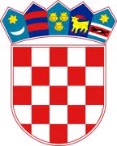 REPUBLIKA HRVATSKASISAČKO MOSLAVAČKA ŽUPANIJAOPĆINA LIPOVLJANIOPĆINSKO  VIJEĆEKLASA: 120-01/22-01/02URBROJ: 2176-13-01-22-01Lipovljani, 14. prosinca 2022. godine  Na temelju članka 10. stavka 1. Zakona o plaćama u lokalnoj i područnoj (regionalnoj) samoupravi (Narodne novine, broj: 28/10) i članka 26. Statuta Općine Lipovljani (Službeni vjesnik, broj: 14/21) Općinsko vijeće Općine Lipovljani na 13. sjednici održanoj 14. prosinca 2022. godine donijelo jeO D L U K Uo izmjenama i dopunama Odluke o određivanju koeficijenata za obračun plaće službenika i namještenika u Jedinstvenom upravnom odjelu Općine LipovljaniČlanak 1.U Odluci o određivanju koeficijenata za obračun plaće službenika i namještenika u Jedinstvenom upravnom odjelu Općine Lipovljani (Službeni vjesnik, broj: 5/20, 36/21):- u članku 4. stavku 1. točka 3. „Stručni suradnik za upravne  poslove i društvene djelatnosti koeficijent 2,39“ briše se. Točka 4. postaje točka 3. te se mijenja i glasi: „Viši referent - administrativni djelatnik za projekte koeficijent 2,00“.Točke 5.,6.,7., 8.,9.  postaju točkama 4., 5., 6., 7., 8.Članak 2.Ova Odluka stupa na snagu osmog dana od dana objave u Službenom vjesniku.							Predsjednik						Tomislav Lukšić dipl. ing. šum.